Урок мужества «Герои Отечественной войны 1812 года»26 октября в  Библиотечно-информационном центре - филиал №6 для учащихся МОБУ СОШ №22 и №24 был проведен урок мужества «Герои Отечественной войны 1812 года»,  посвященный 200-летию Бородинской битвы. Отечественная война 1812 года - одна из самых героических страниц истории нашей Родины. Ребята узнали о подвиге, героизме, мужестве и стойкости русского народа в этой войне. О самых выдающихся героях Отечественной войны 1812 г. Они просмотрели презентацию «Герои Отечественной войны 1812г.», подготовленную сотрудниками библиотеки. С большим интересом ребята слушали обзор книг, представленных на выставке «…и клятву верности сдержали мы в Бородинский бой», посвящённой событиям того времени.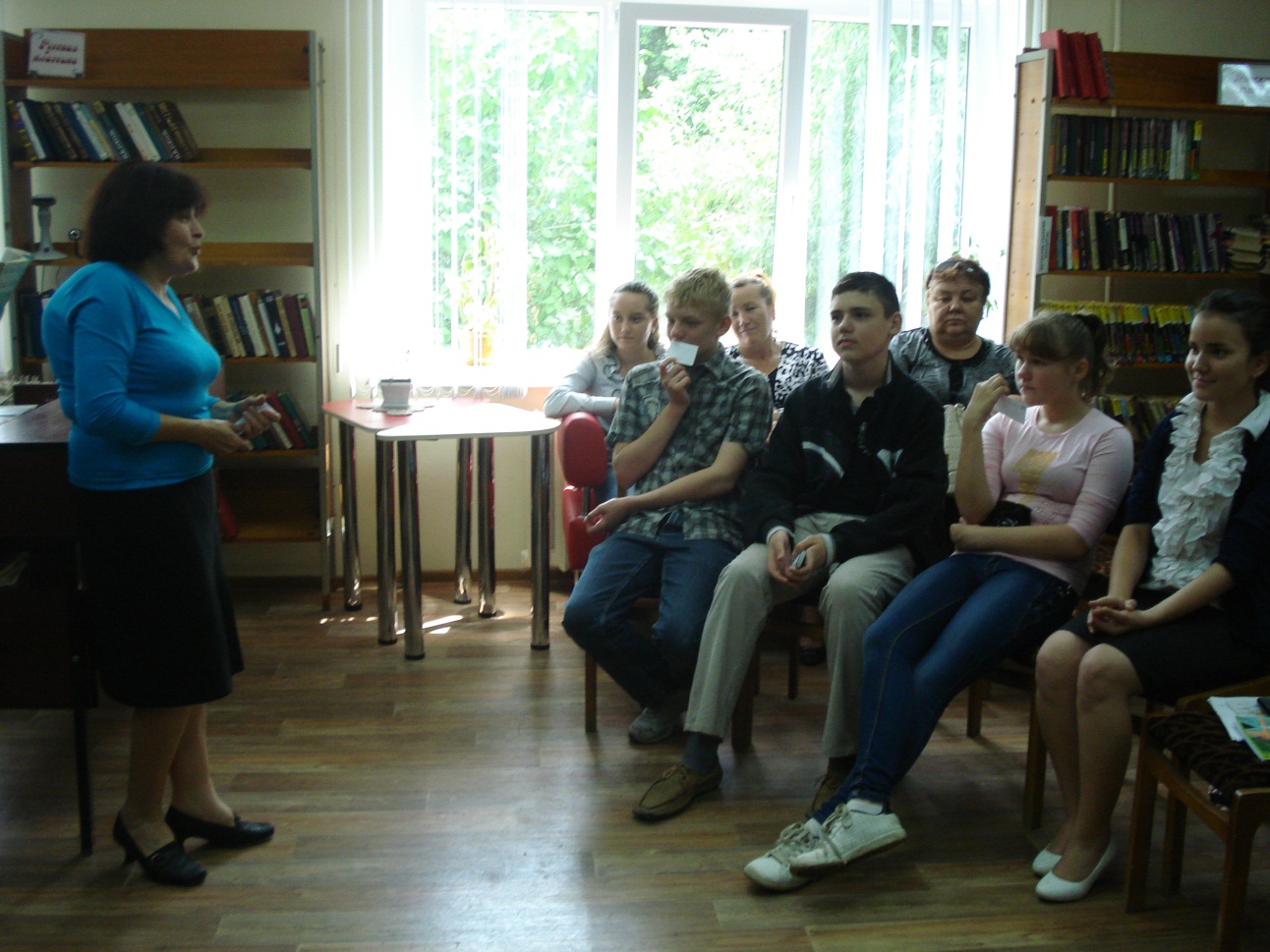 